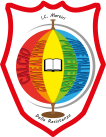 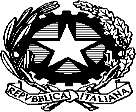 Ministero dell’ IstruzioneISTITUTO COMPRENSIVO STATALE “Martiri della Resistenza”Via Schieppati n° 14 – 24054 CALCIO (BG)Tel. e Fax 0363 – 968.223 Cod. Fisc. 92015040162e-mail : bgic832008@istruzione.itCalcio, 02.02.2021Prot. 465/2021All’Albo on line Agli esperti interessatiAlla DSGAOggetto: avviso reperimento esperto formatore esterno di cui al progetto “Implementazione competenze digitali dei Docenti”, formazione aree a rischio PNSD ex DM 762 del 22 novembre 2018LA DIRIGENTE SCOLASTICAVISTO l’art. 21 della L 59/97;VISTI gli artt. 8 e 9 del DPR n. 275/99 “autonomia delle IstituzioniScolastiche” – curricoli e ampliamento dell’offerta formativa;VISTO l’art. 7, comma 6 del DLgs 165/01 modificato dal DLgs 150/09 diattuazione della L. 15/09;VISTO l’art. 43 del Decreto Interministeriale n. 129/2018 con il quale viene attribuita alle istituzioni scolastiche la facoltà di stipulare contratti di prestazione d’opera con esperti esterni per particolari attività ed insegnamenti, al fine di garantire l’arricchimento dell’offerta formativa;VISTO l’art. 45 comma 2 del D.I. n. 129/2018, con il quale viene affidata al Consiglio d’Istituto la determinazione dei criteri generali per la stipula dei contratti di prestazione d’opera per l’arricchimento dell’offerta formativa;VISTI i documenti fondanti dell’Istituto: PTOF, RAV, PDM d’Istituto;VISTA la delibera n.62 del Collegio dei Docenti del 22.5.2020;VISTO il regolamento per il reperimento degli esperti esterni, Prot. 3998/2020, del 29.10.2020;VISTO il proprio bando, prot. N. 3459/2020, del 9.10.2020;VISTO il Verbale prot. 464 /2021, con il quale veniva dichiarata deserta la gara indetta in data 15.01.2021;RILEVATA la necessità di esperti formatori esterni per ricoprire il ruolo di esperto formatore per il progetto “Implementazione competenze digitali dei Docenti”, formazione aree a rischio PNSD ex DM 762 del 22 novembre 2018;DISPONEil presente avviso pubblico avente per oggetto la formazione dei docenti.L’avviso è disciplinato come di seguito descritto.Articolo 1 Finalità della selezioneIl presente avviso è finalizzato alla predisposizione di una graduatoria di esperti ai quali affidare le azioni di formazione volte all’implementazione delle competenze digitali dei docenti, per i seguenti percorsi formativi:Art. 2Figure professionali richiesteEsperto di settore di intervento riportato nell’art. 1 nei rispettivi percorsiformativi.Art.3Requisiti generali di ammissione e modalità di valutazione della candidatura La selezione degli esperti sarà effettuata, della Commissione di valutazioneall’uopo costituita, a seguito di comparazione dei curricula presentati.Ogni esperto potrà presentare la propria candidatura per tutte le parti previste dal progetto, in relazione alle proprie competenze professionali.La Commissione all’uopo nominata valuterà i titoli e le esperienze anche inpresenza di un solo curriculum prodotto nei termini.In ogni caso, per l’ammissione alla selezione i candidati devono produrre apposita dichiarazione di:essere in possesso della cittadinanza italiana o di uno degli Stati membridell’Unione europea;godere dei diritti civili e politici;non aver riportato condanne penali e non essere destinatario di provvedimenti che riguardano l’applicazione di misure di prevenzione, di decisioni civili e di provvedimenti amministrativi iscritti nel casellario giudiziale;essere a conoscenza di non essere sottoposto a procedimenti penali;essere in possesso dei requisiti per effettuare le attività di docenza per le quali si candida.Nel caso in cui alla selezione partecipi un’associazione o una cooperativa la stessa dovrà indicare da subito il nome dell’esperto, la dichiarazione dei titoli posseduti dallo stesso ed il relativo curriculum vitae sempre in formato europeo. L’esperto indicato non potrà essere cambiato se non previa comunicazione all’Istituto comprensivo scrivente.Ai sensi del DPR 445/2000 le dichiarazioni rese e sottoscritte nel curriculum vitae o in altra documentazione hanno valore di autocertificazione. Potranno essere effettuati idonei controlli, anche a campione, sulla veridicità delle dichiarazioni rese dai candidati. Si rammenta che la falsità in atti e la dichiarazione mendace, ai sensi dell’art. 76 del predetto DPR n. 445/2000 e successive modifiche ed integrazioni, implica responsabilità civile e sanzioni penali, oltre a costituire causa di esclusione dalla partecipazione alla gara ai sensi dell’art. 75 del predetto D.P.R. n. 445/2000. Qualora la falsità del contenuto delle dichiarazioni rese fosse accertata dopo la stipula del contratto, questo potrà essere risolto di diritto, ai sensi dell’art. 1456 c.c.I suddetti requisiti devono essere posseduti alla data di scadenza del termine utile per la proposizione della domanda di partecipazione. L’accertamento della mancanza dei suddetti requisiti comporta in qualunque momento l’esclusione dalla procedura di selezione stessa o dalla procedura di affidamento dell’incarico o la decadenza dalla graduatoria.Art. 4 CompensiIl compenso massimo per gli esperti interni è pari € 70,00 lordo dipendente e il compenso comprende tutti gli oneri fiscali, previdenziali e assistenziali a carico di ambedue le parti (Amministrazione e Esperto).Art. 5Domanda di ammissione, valutazione dei requisiti e costituzione delle graduatorie.Potrà essere presentata candidatura da ogni esperto per tutti i moduli indicati nella tabella di cui all’art. 1 del presente avviso. La domanda di partecipazione dovrà essere redatta, autocertificando in maniera dettagliata i requisiti essenziali di ammissione indicati nel modello di candidatura (Allegato 1).Alla domanda, debitamente sottoscritta, dovranno essere acclusi, pena esclusione:copia di un documento di identità valido;il curriculum vitae in formato Europeo che dovrà essere prodotto e sottoscritto con espressa dichiarazione di responsabilità ai sensi del D.P.R. 445/00 art. 21; 47; 76, compreso di autorizzazione al trattamento dei dati personali ai sensi e per gli effetti del Decreto Legislativo 196/2003 e s.m.i.e.La domanda di partecipazione dovrà pervenire, entro e non oltre le ore 12:00 del 18.01.2021 in formato digitale esclusivamente all’indirizzo di posta elettronica bgic832008@istruzione.it firmata digitalmente oppure firmata in originale e scansionata. In alternativa, in formato cartaceo raccomandata con ricevuta di ritorno, all’ IC “Martiri della Resistenza”, via F. Schieppati 14, 24054 Calcio (Bg).L’Amministrazione declina ogni responsabilità per perdita di comunicazioni imputabili a inesattezze nell’indicazione del recapito da parte del concorrente, oppure a mancata o tardiva comunicazione di cambiamento dell’indirizzo indicato nella domanda, o per eventuali disguidi comunque imputabili a fatti terzi, a caso fortuito o di forza maggiore.Le graduatorie provvisorie saranno pubblicate sul sito internet della Scuola, http://www.iccalcio.edu.itLe condizioni di svolgimento dei corsi (monte ore, orari, programmi, etc.) verranno comunicate di volta in volta dalla ai corsisti mezzo circolare.Articolo 6 Responsabile del procedimentoAi sensi di quanto disposto dall’art. 5 della legge 7 Agosto 1990, n. 241, il responsabile unico del procedimento di cui al presente Avviso di selezione è la Dirigente Scolastica, Prof.ssa Chiara Spatola.Articolo 7 Trattamento dei dati personaliAi sensi e per gli effetti dell’art.13 del DLGS 196/2003 i dati personali forniti dai candidati saranno oggetto di trattamento finalizzato ad adempimenti connessi all’espletamento della procedura selettiva. Tali dati potranno essere comunicati, per le medesime esclusive finalità, a soggetti cui sia riconosciuta, da disposizioni di legge, la facoltà di accedervi.Articolo 8 PubblicitàIl presente bando è pubblicato sul sito internet di questa Istituzione scolastica http://www.iccalcio.edu.it.F.TO LA DIRIGENTE SCOLASTICAProf.ssa Chiara SpatolaPARTE CTipologia di modulo: le risorse digitali per l’apprendimento disciplinareDescrizione:le risorse digitali per l’apprendimento delle discipline umanistiche;le risorse digitali per l’apprendimento delle discipline matematico-scientifiche;le risorse digitali per l’apprendimento delle lingue straniere;le risorse digitali per l’apprendimento delle discipline artistico-tecnologicheTempi: 5 ore per ciascun ambito disciplinareDestinatari: 3 gruppi di lavoroModalità: a distanzaTOT: 60 oreCRITERICRITERICRITERICRITERIPUNTEGGIOPASSIMOA. Esperienze lavorative pregresse nel settore della formazioneA. Esperienze lavorative pregresse nel settore della formazioneA. Esperienze lavorative pregresse nel settore della formazioneA. Esperienze lavorative pregresse nel settore della formazione4B. Esperienze lavorative di formazione in uno degli ambiti disciplinari richiestiB. Esperienze lavorative di formazione in uno degli ambiti disciplinari richiestiB. Esperienze lavorative di formazione in uno degli ambiti disciplinari richiestiB. Esperienze lavorative di formazione in uno degli ambiti disciplinari richiesti4C. Possesso di titoli formativi specifici afferenti la tipologia di interventoC. Possesso di titoli formativi specifici afferenti la tipologia di interventoC. Possesso di titoli formativi specifici afferenti la tipologia di interventoC. Possesso di titoli formativi specifici afferenti la tipologia di intervento4D.	Possesso	di	laurea	specifica attività/tematiche progettualicoerenteconle5TOTALE PUNTEGGIO MASSIMOTOTALE PUNTEGGIO MASSIMOTOTALE PUNTEGGIO MASSIMOTOTALE PUNTEGGIO MASSIMO17